                 Blount County Republican Women                                             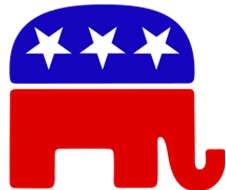 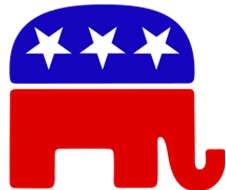  Membership FormCheck One:  	 New Member _____ 	 	Membership Renewal ______ Annual dues for the BCRW organization are: $35 for Women (Regular members) $5 for Men (Associate Members) Member:  First Name 	 	 	 	Last Name ____________________________________   _________________________________________ 	 	 Email:     ________________________________________________ Associate Member:  First Name:  	 	Last Name ____________________________________      _______________________________________ Email:  __________________________________________________  Address:  _____________________________________________________________ City:  _______________________________   State:  __________ Zip:  ___________ Home Phone:  ________________________    Cell Phone:  _____________________  How did you find us? Referred by: _______________________________________________________Special talents (graphics design, website, database, editing, writing, etc.)Issues that concern you ______________________________________________________________________I am a registered REPUBLICAN and I will support Republican ideals and encourage loyalty to the RepublicanParty in Blount County, Tennessee and the United States of America. (all members must sign) Signature (member and/or associate) _____________________________________                                                                      ______________________________________Dues can be paid at a General Meeting or they can be mailed to: Blount County Republican Women (BCRW) P.O. Box   7035 Maryville, TN 37802 Total Dues Enclosed:  	$_____________  ___________________________________________________________________ For BCRW Officer use only:  Cash:  $________     Check: $________    Check # ________                                                   Date Paid ________     Card _____          